DAFTAR PUSTAKAAdei Heryanai. 2021i. “Teorii Organisasii”. Artikel Kepemimpinan Berfikir Sistem. Agusi Miftakusi Sururi, Auliai Rahmawatii. 12018. “Organisasi Luari Sekolah Untuk Peningkatan”. Jurnal Ta’dib : Jurnal Pendidikan Islam. 7(1), 347–56.Ahmadi Rijalii. 2019i. “Analisis Data Kualitatif”. Jurnal Alhadharah Ilmu Dakwah. 17 (33) 81-95Amitai Dianandai. 2018i. “Psikologi Remaja & Permasalahannya”. Jurnal Istighna. 1(1), 116–133.Ditha Prasanti, & Dinda Rahma Fitriani. 2018. “Pembentukan Karakter Anak Usia Dini”. Jurnal obsesi. 2(1), 13–19.Fadhallah. 2020. Wawancara. Jakarta : Unj Press.Faridah Alawiyah. 2020. Pembentukan Karakter Melalui Pembiasaan. Jurnal Aspirasi. 3(1), 87-101.Hartini. 2017. Perkembangan Fisik dan Body Image Remaja. Jurnal Islamic Counseling. 1(02), 27–54.Herii Gunawani. 20141. Pendidikan Karakter Konsep dan Implementasi. Bandung: Alfabeta.Khamim Zarkasih Saputroi. 20181. Memahami Ciri dan Tugas Perkembangan Masa Remaja. Jurnal Aplikasi Ilmu-ilmu Agama. 17(1), 25-32.Kusno Effendii. 20161. Proses dan Keterampilan Konseling. Yogyakarta : Pustaka Pelajar.Latifah Nur Ahyani, Dwi Astuti. 2018. Psikologi Perkembangan Anak dan Remaja. Kudus : Badan Penerbit Universitas Muria KudusMannan Audah., 2017. “Pembinaan Moral Dalam Membentuk Karakter Remaja”. Jurnal Aqidah-Ta.Muhammad Ali Ramdhani. 2014. “Lingkungan Pendidikan dalam Implementasi Pendidikan Karakter”. Jurnal Pendidikan Universitas Garut. 01 (08), 28-37.Muhammad Rijali Fadlii. 2021. Memahami Desain Metode Penelitian Kualitatif. Jurnal Humanika. 21 (1), 33-54Moleong, Lexy. J. 20161. Metodologi Penelitian Kualitatif Edisi Revisi. Bandung : PT. Remaja Rosdakarya.Prayitnoi. (2017). Konseling Profesional Yang Berhasil. Jakarta: Raja Grafindo Persada.Ramlii. 2023. “Metodologi Penelitian Kualitatif” Aceh : Yayasan Penerbit Muhammad Zaini.Rahmi Sofahi. 2020. Layanan Bimbingan Dan Konseling Pada Masa Covid-19. Jurnal Konseling Komprehensif. 7(2), 58—67.Ratnaningtyasi, Saputra, dkk. 20211. "Metodologi Penelitian Kualitatif". Aceh : Yayasan Penerbit Muhammad Zaini.Rukayai. 2019. Aku Bimbingan dan Konseling. Jakarta : Guepedia.Sembiring, Widiastuti, Tobing, dkk. 2019. “Character Formation Based on North Sumatra Local Wisdom Through Orchestral Learning in Music Education Study Program, Universitas Negeri Medan.” 2 (04), 312-325.Soerjono Soekanto, Budi Sulistyowatii. 20171. Sosiologi Suatu Pengantar Edisi Revisi. Jakarta : Raja Wali Pers. Sri Mulyanii. 2022. Strategi Dakwah IPNU-IPPNU Dalam Mengatasi Kenakalan Remaja Di Kecamatan Banyakan Kediri. At-Tanzir Jurnal Ilmiah Prodi Komunikasi Penyiaran Islam. 13 (1), 39-60.Sugiyono. 2016. Metode Penelitian Kuantitatif Kualitatif Dan R&D. Bandung: Alfabeta.Tri Ermayanii. 2015. “Pembentukan Karakter Remaja Melalui Penampilan Hidup. Jurnal Pendidikan Karakter. 5 (02), 127–141.Umi Rohmah. 2019. “Pengembangan Karakter Pada Anak Usia Dini (AUD)”. Al-Athfal Jurnal Pendidikan Anak. 4 (1), 85-102.Zuhri Abdussamad. 2021. Metode Penelitian Kualitatif. Gorontalo : CV. Syakir Media Press.LAMPIRANProgram dan kegiatan organisasi IPPNU periode 2022-2024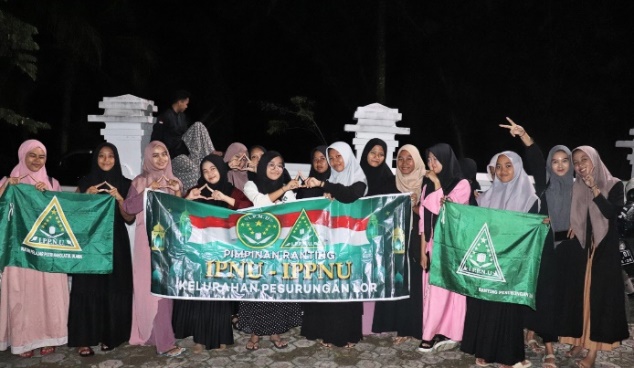 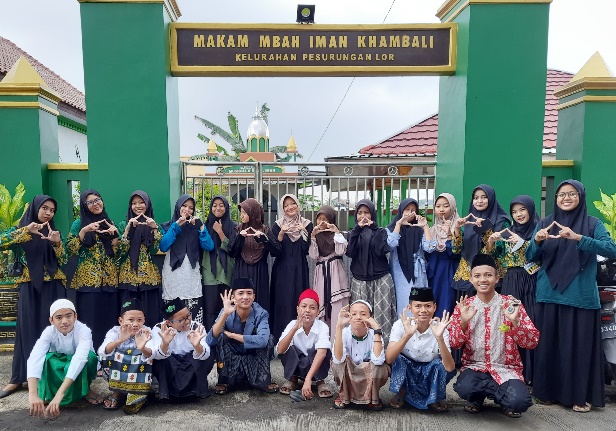 (Kegiatan Ziarah Makam)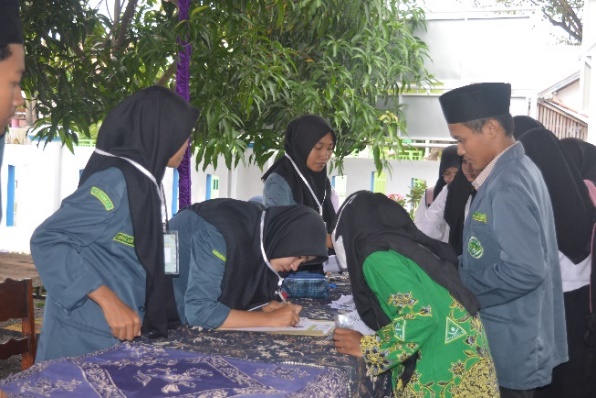 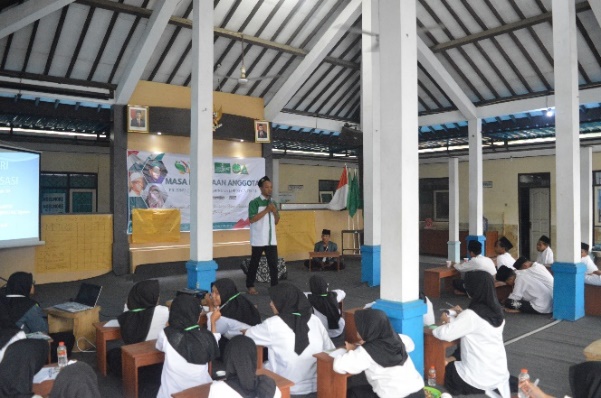 (Kegiatan MAKESTA)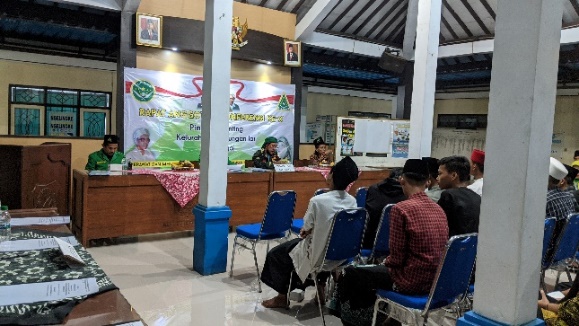 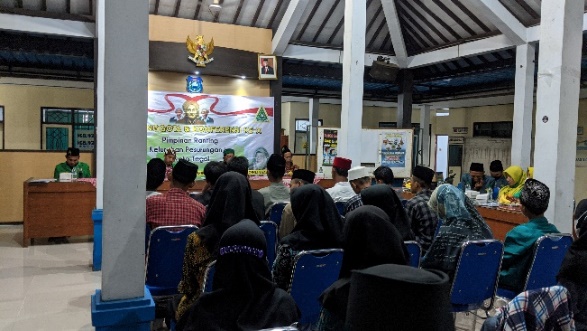 (Kegiatan Rapat Anggota atau Konferensi Ranting)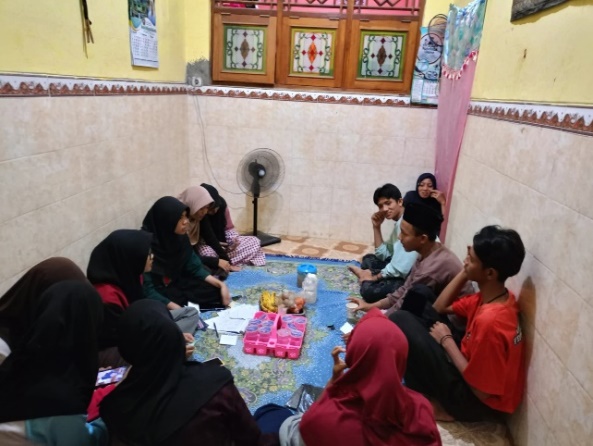 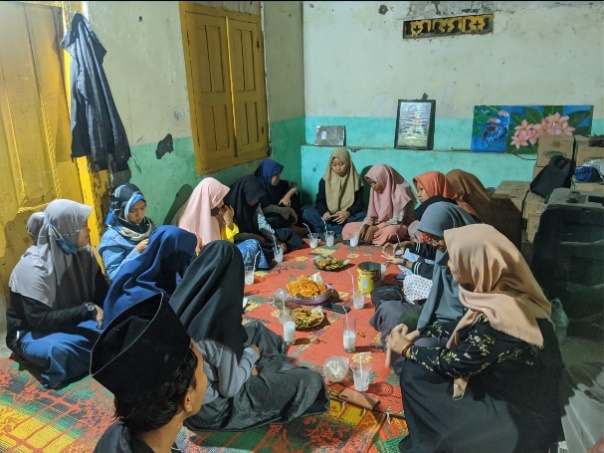 (Kegiatan Evaluasi Bulanan)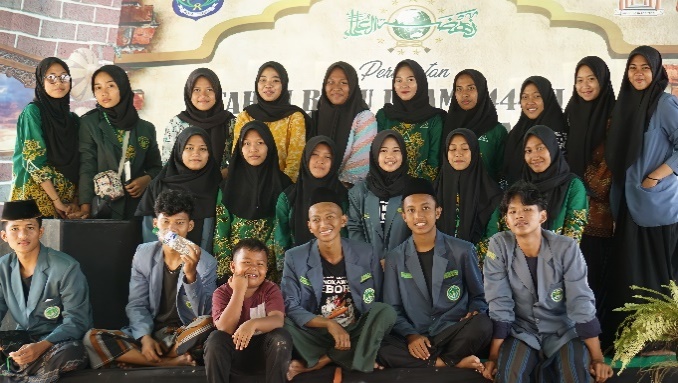 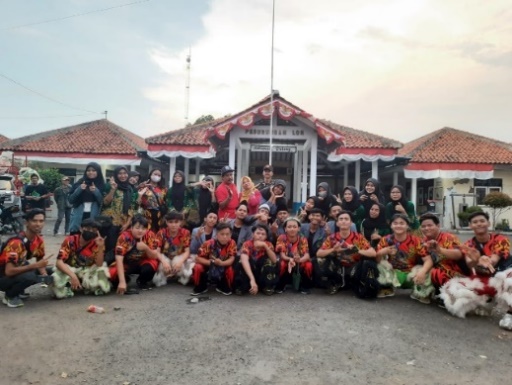 (Kegiatan Memperingati Hari Besar Islam)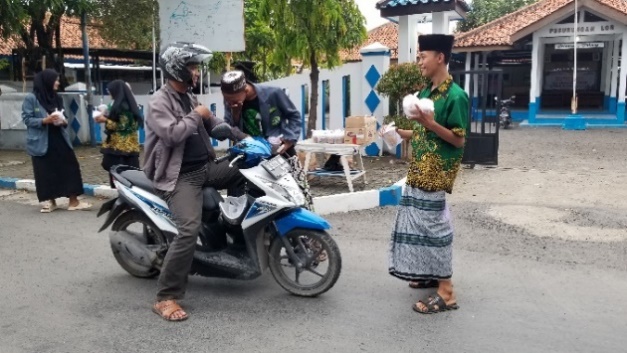 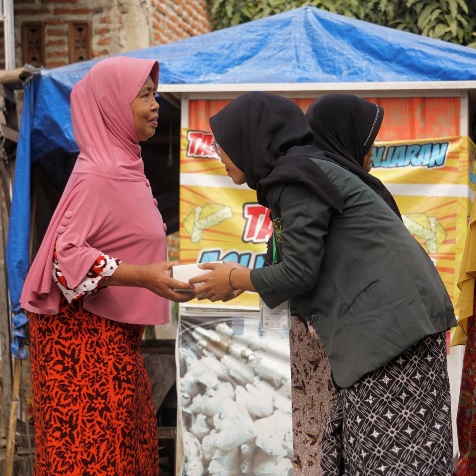 (Kegiatan Berbagi Takjil)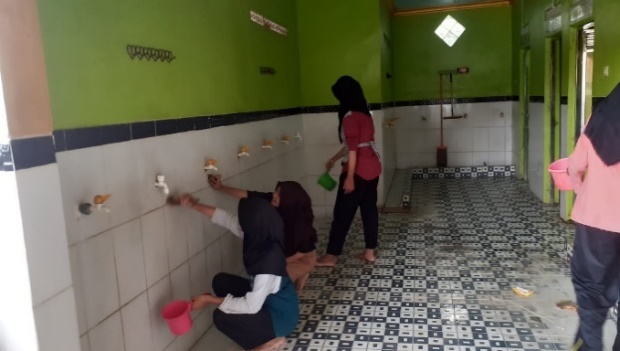 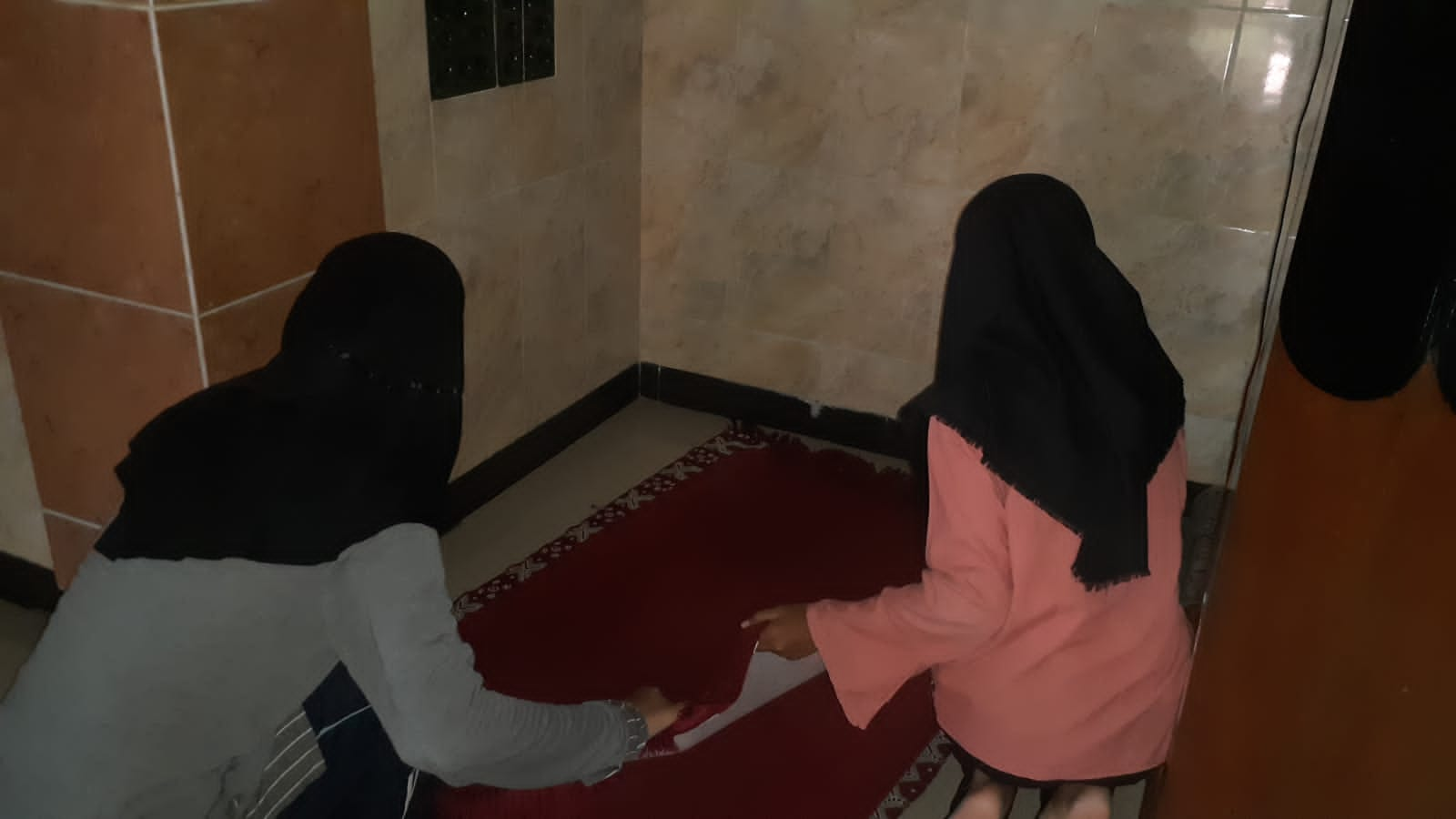 (Kegiatan Bersih-bersih Tempat Ibadah Umat Muslim)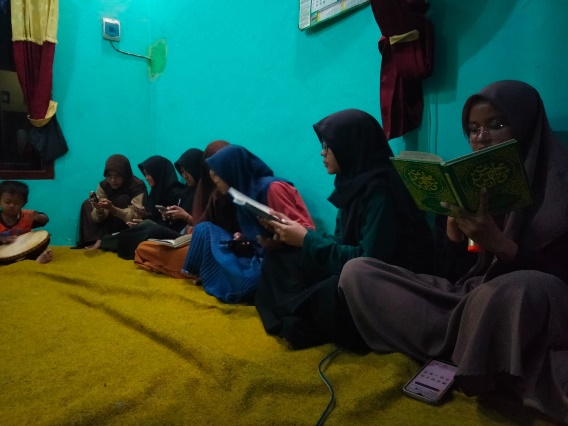 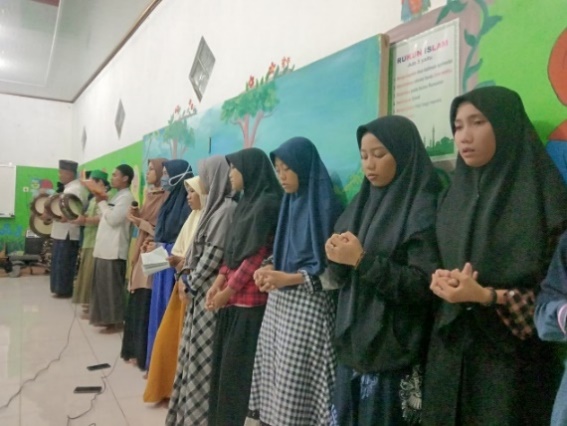 (Kegiatan Rutinan dan Evaluasi)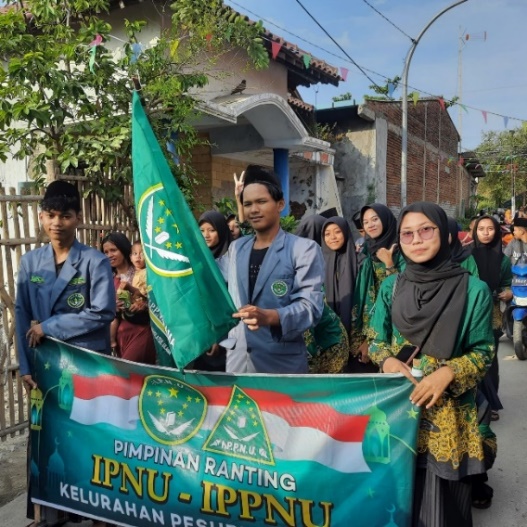 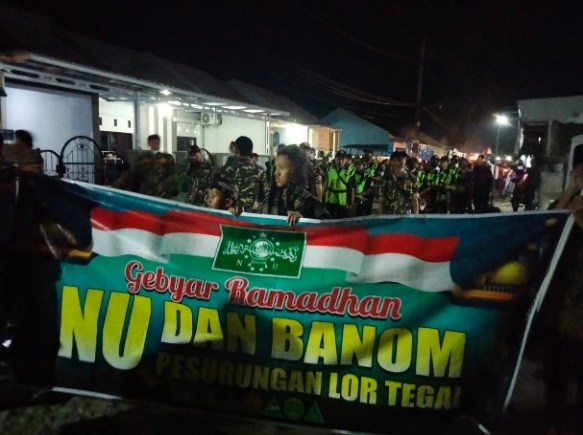 (Kegiatan Ikut Serta Memeriahkan Pawai Ta’aruf)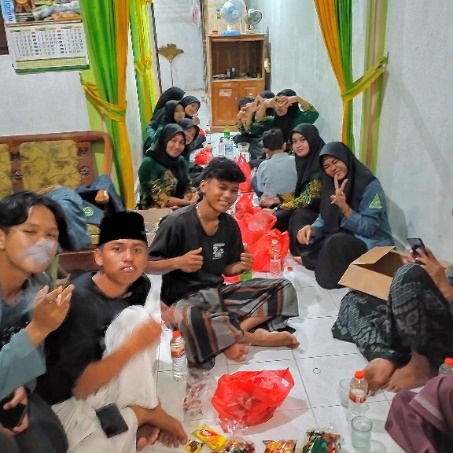 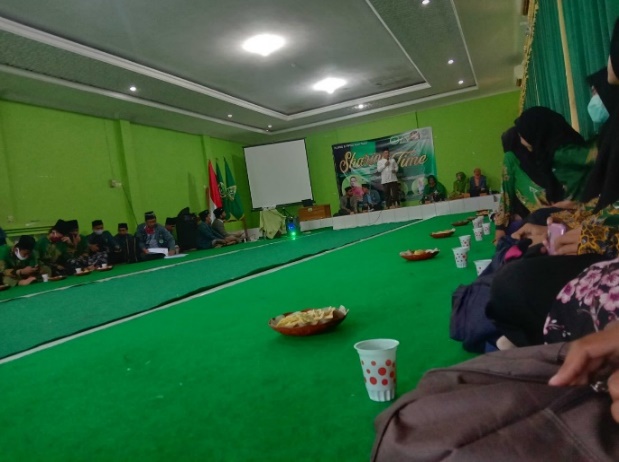 (Kegiatan Buka Bersama)		(Ikut Serta Kegiatan IPPNU KotaTegal)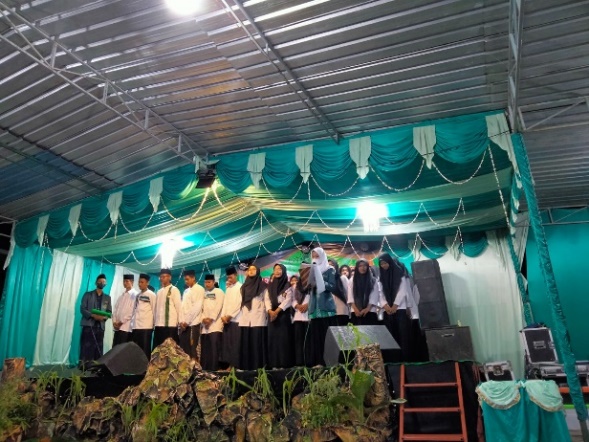 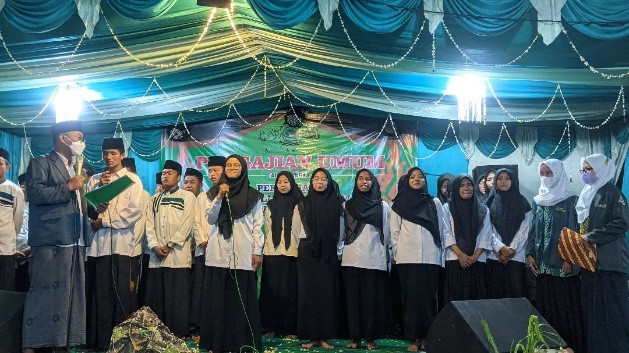 (Pelantikan IPPNU Periode 2022-2024)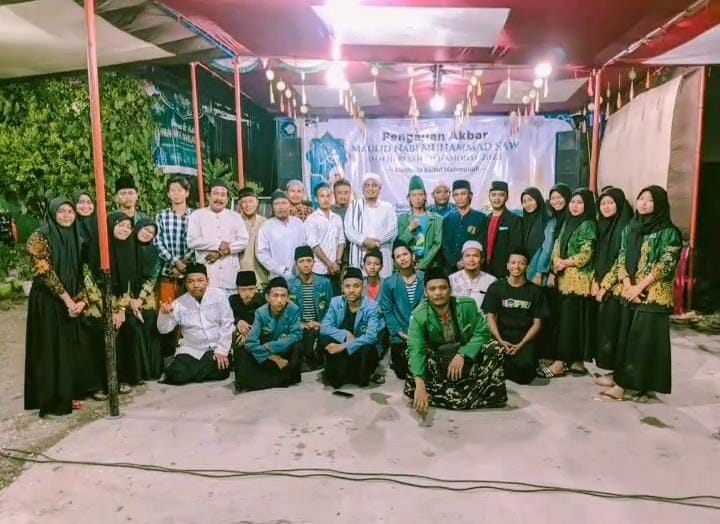 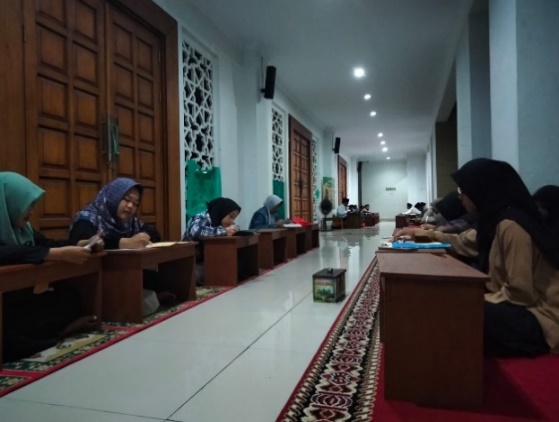 (Pengajian Maulid Nabi S.A.W)		(Kegiatan Kajian Kitab Kuning)Tempat Kesekertariataan IPPNU Ranting Pesurungan Lor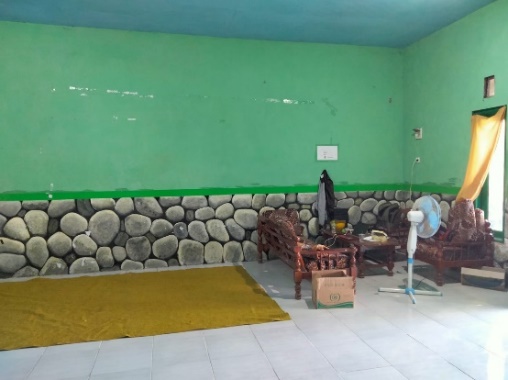 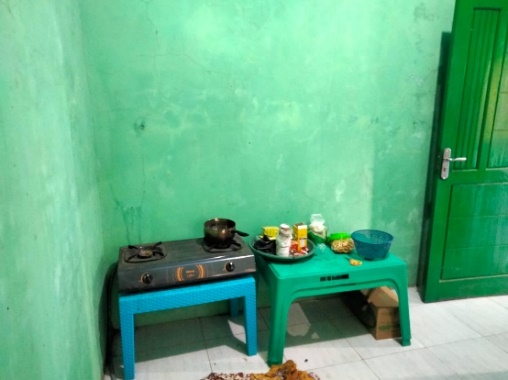 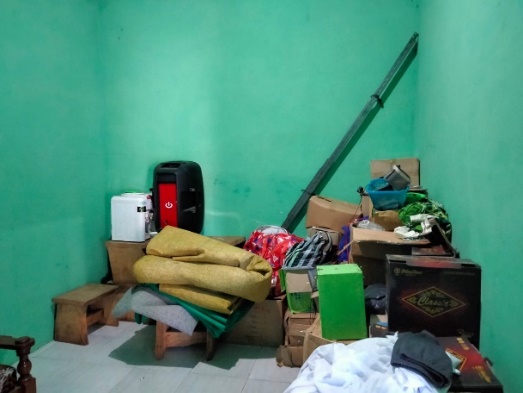 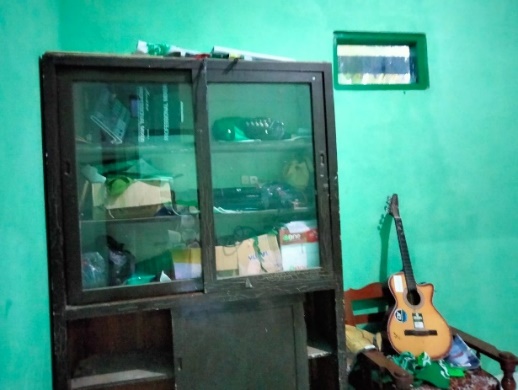 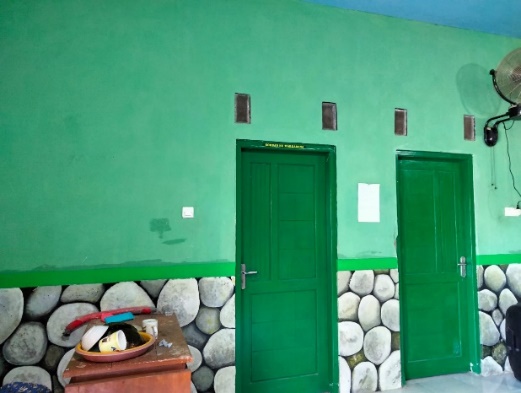 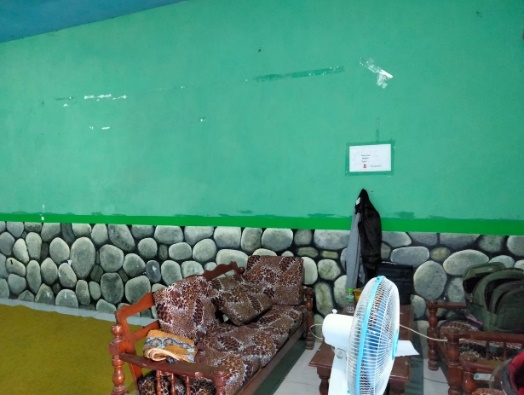 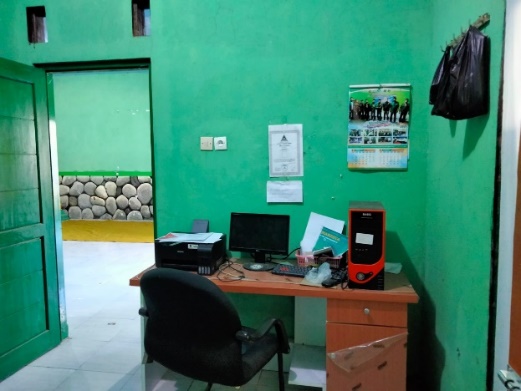 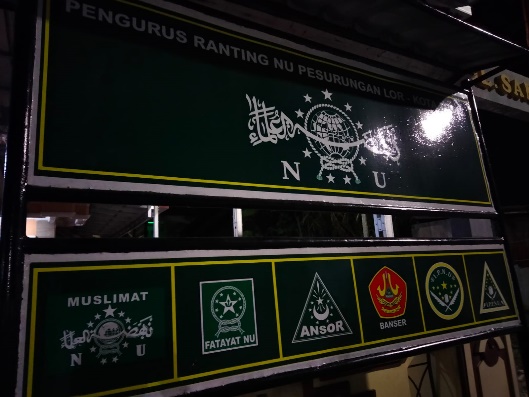 Dokumentasi Dengan Responden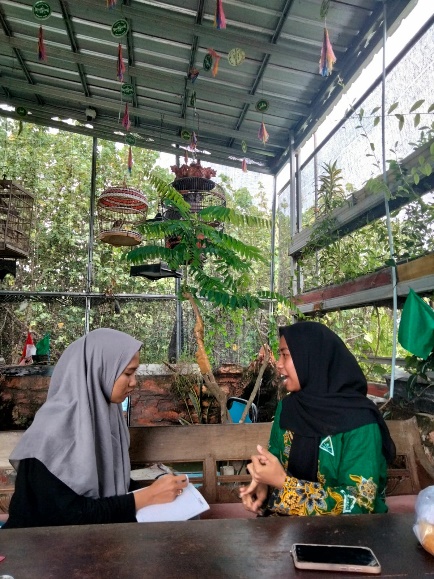 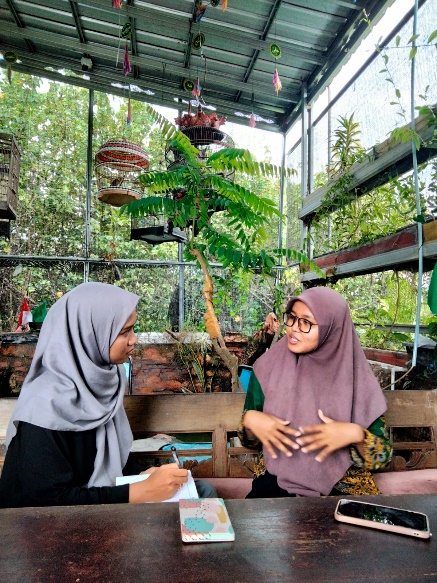 (Subyek Penguat CS, dan NP)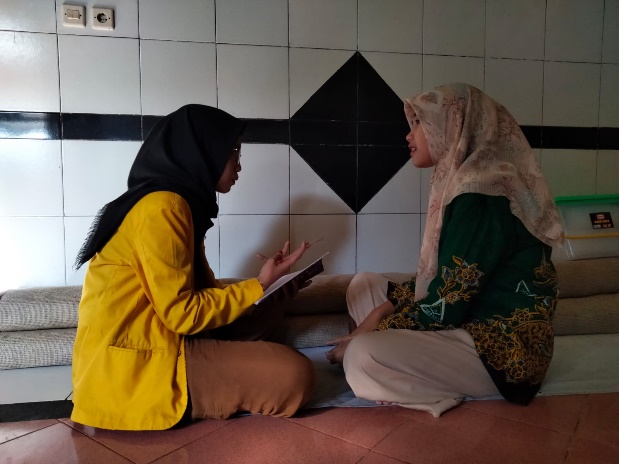 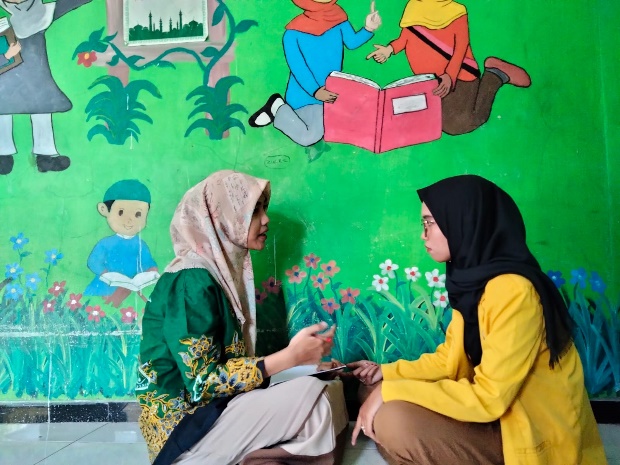 (Responden pertama L.E)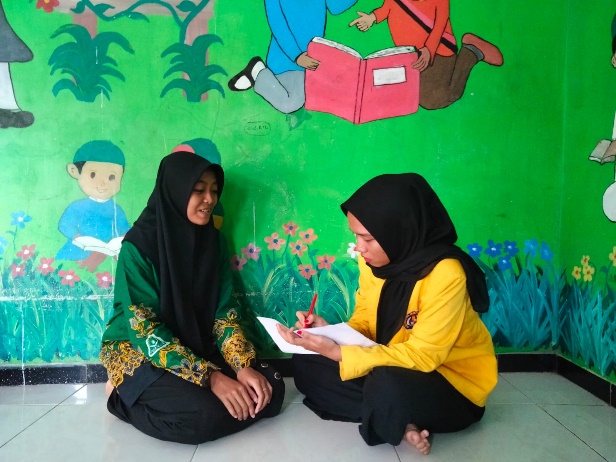 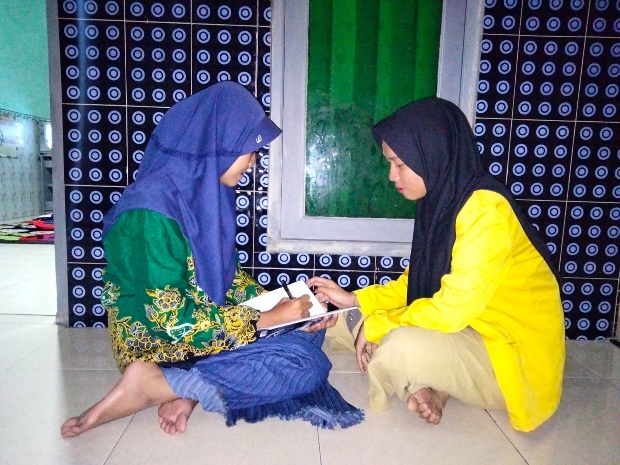 (Responden kedua F.I.S)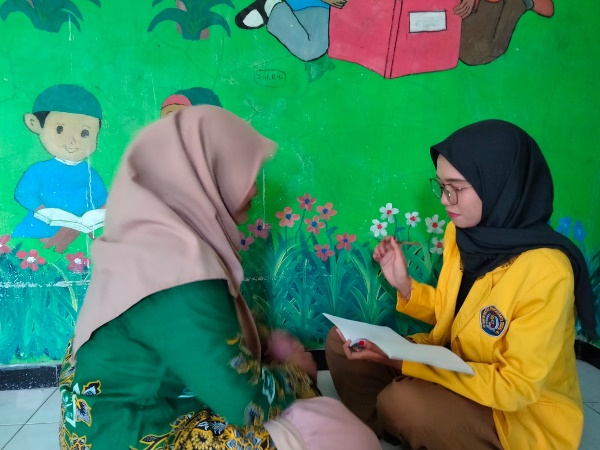 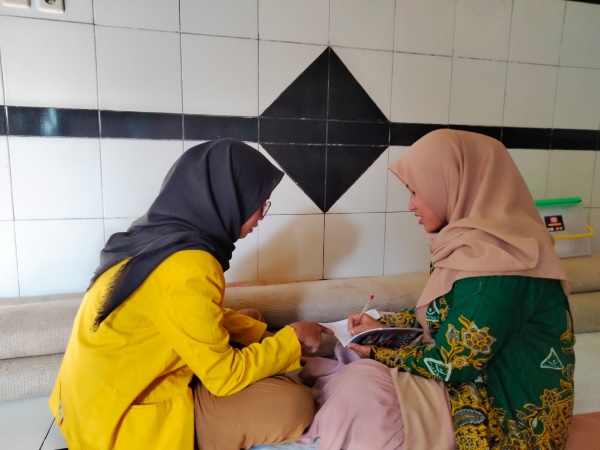 (Responden ketiga N.A)Kisi-Kisi Pedoman WawancaraAnggota IPPNUKisi-Kisi Pedoman WawancaraPengurus IPPNUJenis Kegiatan Organisasi IPPNU Periode 2022-2024 Ranting Kelurahan Pesurungan Lor Kecamatan Margadana Kota TegalSarana dan Prasarana IPNU Ranting Kelurahan Pesurungan Lor Periode 2022-2024Susunan Kepengurusan IPPNU Ranting Kelurahan Pesurungan LorKecamatan Margadana Kota Tegal Periode 2022-2024Pelindung	;  Bapak Lurah Pesurungan Lor Pembina	: 1. Ibu Naimun2. Ibu Rihana3. Ibu Emi4. Ibu Kesih5. Rekanita Eka Windah Sari, S.Pd6. Rekanita Bilqis Nur Faizati, S.PdPENGURUS HARIAN Ketua			: Nita Putri AprilyaniWakil Ketua I	: Chairani Nur HanifaSekretaris		: Cika Sri AzizahWakil Sekretaris	: 1. Cantika Rizqi Amalia2.  Kholifatun NikmahBendahara		: Vicka Fauziyah. EWakil Bendahara	: F. Suci Indah .BDEPARTEMEN-DEPARTEMENDepartemen Pendidikan dan PengkaderanKoordinator	: Paoundry Ika Dianur    Anggota		: 1. Nur Maghfiratun Nisa2. Riska Putri Alini3. Dinda Sakinah Departemen Dakwah dan OrganisasiKoordinator	: Dwi PujawatiAnggota		: 1. Haniatun Wahyuni2. Sofia Floranita3. Ayu Wandira4. Diah Amelia PutriDepartemen Seni Budaya dan OlahragaKoordinator	: Putri Indri AgustinAnggota		: 1. Nisya Tri Oktavia2. Nur Annafidatul KulubDepartemen Jaringan Komunikasi dan InformatikaKoordinator	: Putri Ayu Anggota		: 1. Alfiyah Nur Izzati2. Reka Dini Fransiska3. Diah Ayu Retno4. Larasati Eka Widiastuti  Daily Schedule Responden I L.E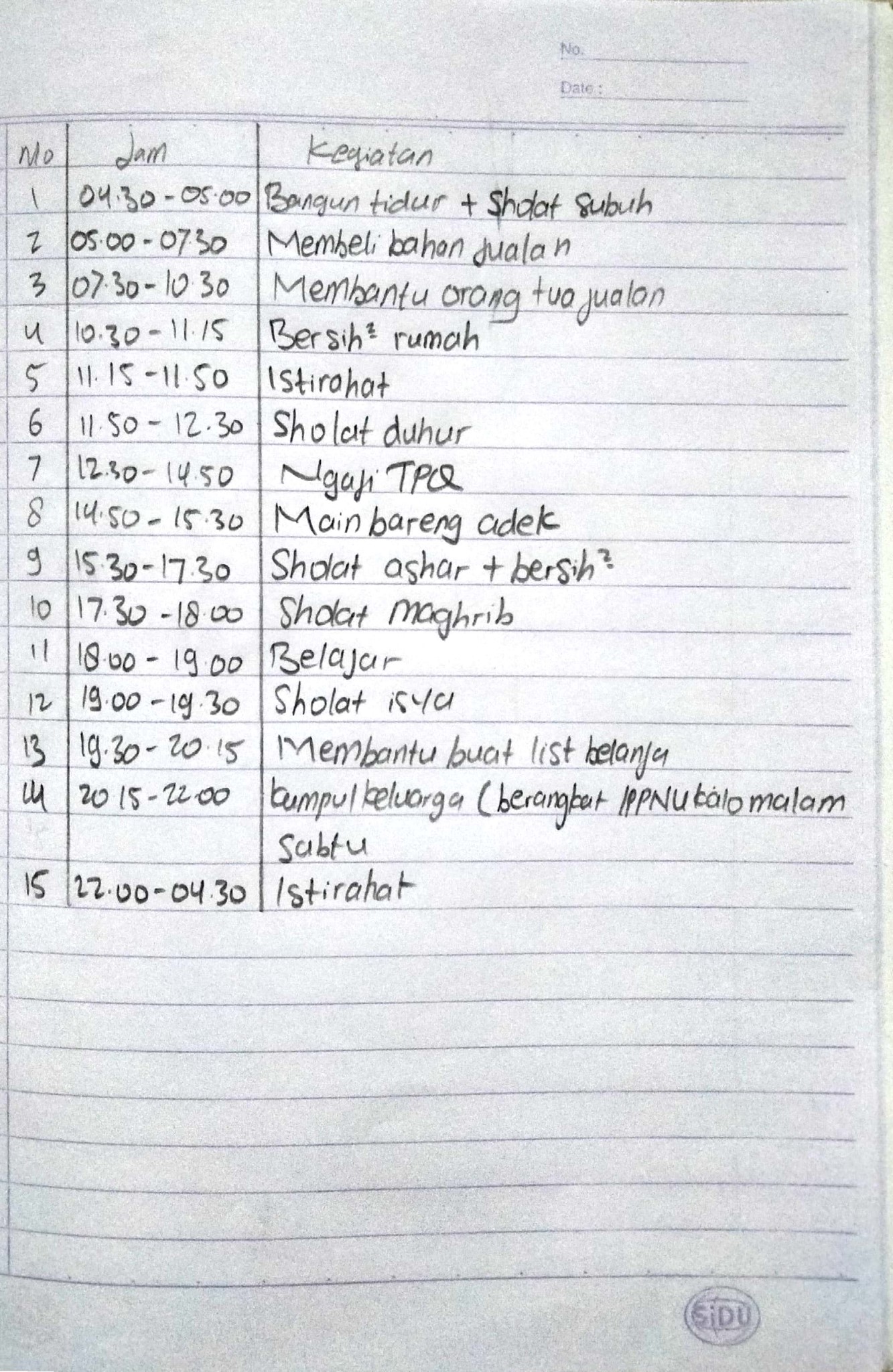 Daily Schedule Responden II F.I.S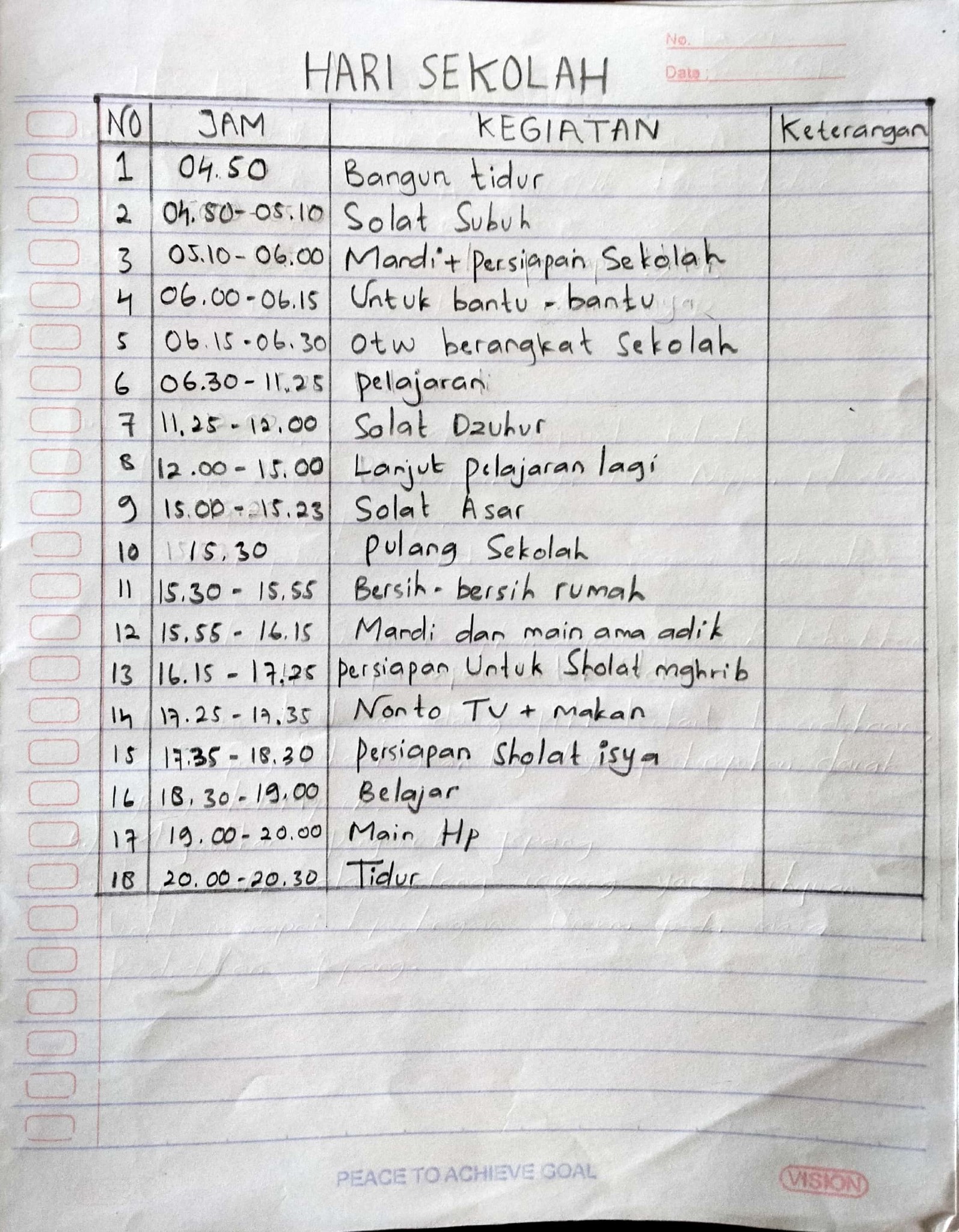 Daily Schedule Responden III N.A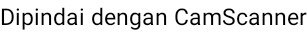 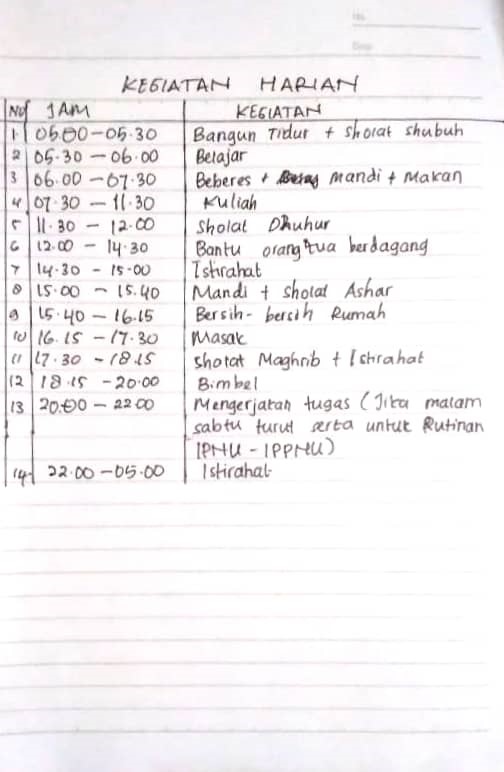 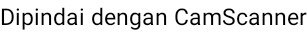 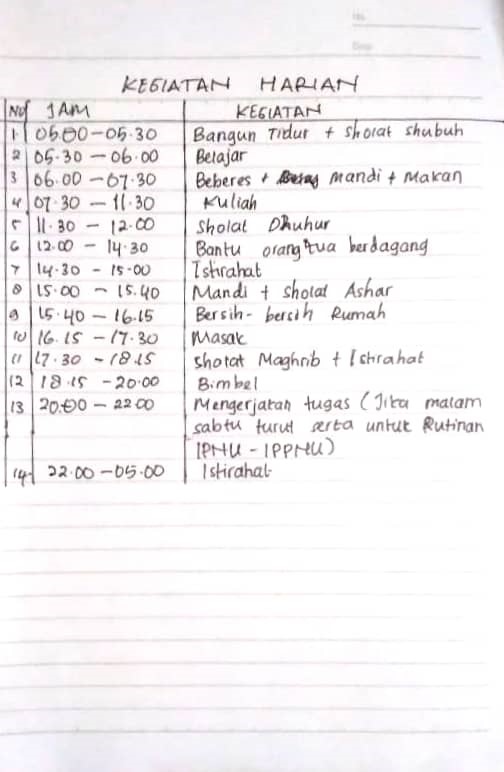 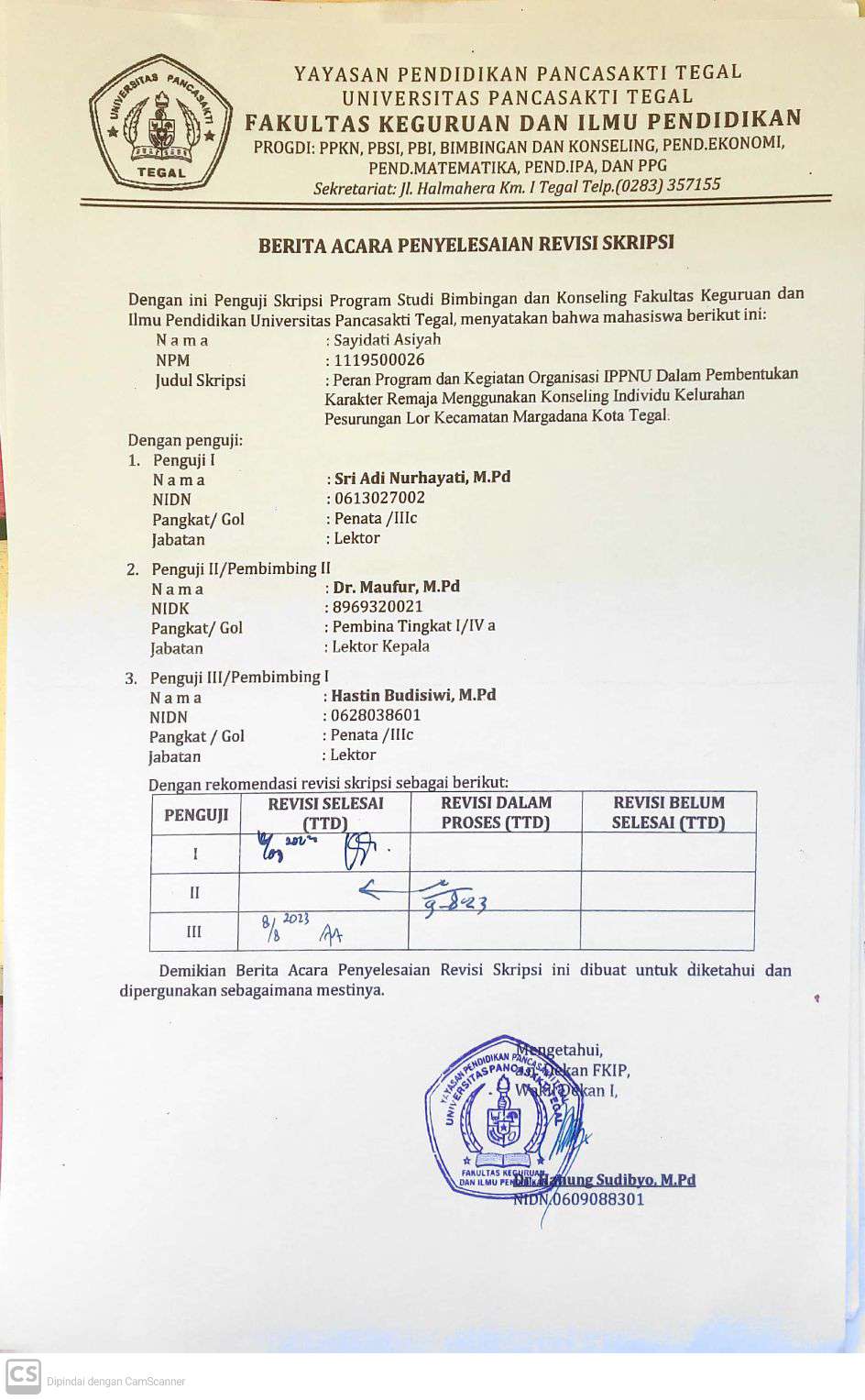 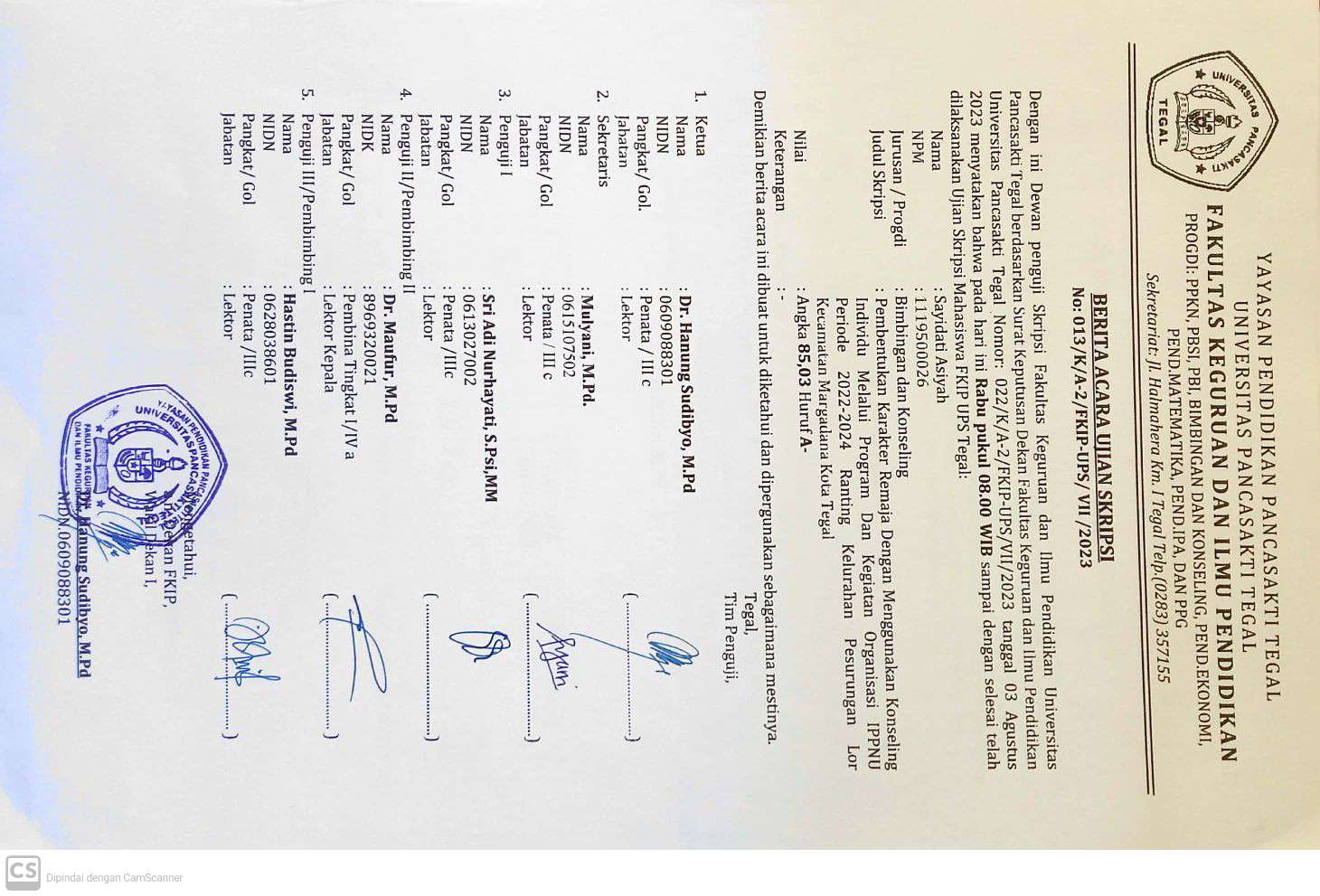 NoVariabelIndikatorItem WawancaraTeknik1Peran program dan kegiatan organisasi IPPNUMendeskripsikan peran program dan kegiatan IPPNU dalam pembentukan karakter1. Apa yang anda ketahui mengenai pembentukan karakkter?2. Menurut anda, hal apa yang berkaitan antara pembentukan karakter dengan organisasi IPPNU?3. Kegiatan apa saja yang sudah dilaksanakan yang dapat bertujuan untuk membentuk karakter diri?4. Apa yang melatarbelakangi anda untuk mengikuti organisasi IPPNU?ObservasiWawancaraDokumentasi2Pembentukan KarakterStrategi IPPNU dalam pembentukan karakter1. Bentuk sosialisasi seperti apakah untuk memperbaiki karakter yang telah diupayakan oleh pengurus untuk anggota IPPNU?2. Program dan kegiatan apakah yang dapat memberikan sebuah manfaat dan tujuan yang baik? Terutama dapat berdampak untuk masyarakat.3. Menurut anda, apa fungsi dari adanya organisasi IPPNU di Kelurahan Pesurungan Lor?ObservasiWawancaraDokumentasi3Pembentukan KarakterFaktor pendukung dan penghambat dalam pembentukan karakter1. Faktor pendukung anda dalam mengikuti organisasi IPPNU itu karena apa?2. Apakah selama mengikuti kegiatan di organisasi IPPNU, anda mengalami hambatan?ObservasiWawancaraDokumentasi4Konseling IndividuHasil layanan konseling individu dalam pembentukan karakter1. Setelah mengikuti kegiatan pembentukan karakter yang ada di organisasi IPPNU, apakah anda mengalami suatu perubahan?2. Perubahan seperti apa yang di peroleh dalam mengikuti kegiatan ini?NoVariabelIndikatorItem WawancaraTeknik1Peran program dan kegiatan organisasi IPPNUMendeskripsikan peran program dan kegiatan IPPNU dalam pembentukan karakter  1. Apakah ada program dan kegiatan yang dapat membentuk karakter anggota?2. Teknik untuk mengembalikan semangat dan teknik dalam menerapkan pengkaderan terhadap anggota IPPNU3. Program dan kegiatan apa yang dapat melatih anggota IPPNU dalam membentuk suatu karakter?ObservasiWawancaraDokumentasi2Pembentukan karakterStrategi IPPNU dalam pembentukan karakter1. Apakah ada kegiatan religius yang dapat meningkatkan suatu karakter? Jika ada tujuan adanya kegiatan religius itu untuk apa2. Bentuk sosialisasi untuk memperbaiki karakter remaja putri di kalangan organisasi IPPNU3. Apakah ada bentuk kegiatan pembiasaan khusus terutama dalam pembiasaan karakter IPPNU?ObservasiWawancaraDokumentasi3Pembentukan karakterFaktor pendukung dan penghambat dalam pembentukan karakter1. Apakah terdapat faktor pendukung dan hambatan ketika dalam melaksanakan kegiatan yang telah disusun rapih? Jika ada hambatan itu apa sajaObservasiWawancaraDokumentasi4Konseling individuHasil layanan konseling individu dalam pembentukan karakter1. Apakah ada suatu teguran, peringatan, atau memberikan sangsi jika ada anggota yang melakukan suatu kesalahan yang tidak sesuai dengan peraturan yang ditetapkan dari awal2. Apakah ada perubahan dengan para anggota setelah adanya penelitian ini? Jika ada perubahan seperti apa.ObservasiWawancaraDokumentasiNOBentuk Kegiatan Organisasi IPPNU Periode 2022-20241Pertemuan rutin IPPNU2Rapat rutin pengurus3Mengantarkan surat organisasi4Mengadakan diskusi agama islam dan umum5Mengadakan pengkaderan (MAKESTA)6Membudayakan mars IPPNU7Mengadakan ziarah lokal ke ulama Tegal8Bersilaturahmi kejam’iyah-jam’iyah9Mengaktifkan penyebaran informasi melalui media sosial10Mengadakan pelatihan public speaking11Mengadakan kerja bakti dan gotong royong12Berpartisipasi dalam kegiatan NU13Mengadakan bakti sosial14Mengupayakan dana sosial berupa koin NU15Bertakziyah ke rumah pengurus, anggota, atau pembina yang sedang terkena musibah16Mengadakan dan ikut serta kegiatan PHBI17Bersilaturahmi ke pembina IPPNU18Kegiatan pada saat bulan khusus19Raker (Rapat Kerja)20Pengajian kitab kuningNONama BarangPerolehIPPNUKET1Bendera OrganisasiKas Organisasi1Baik2Bendera Merah PutihKas Organisasi1Baik3Stempel OrganisasiKas Organisasi2Baik4Buku IndukKas Organisasi1Baik5Buku Absen Kegiatan RutinKas Organisasi1Baik6Buku AgendaKas Organisasi1Baik7Buku NotulenKas Organisasi3Baik8Buku TamuKas Organisasi2Baik9Buku KasKas Organisasi2Baik10Alat RebanaKas Organisasi1 setBaik11SeragamKas Organisasi25Baik12JilbabKas Organisasi25Baik13BenerKas PanitiaBaik14Bak StempelKas Organisasi2Baik